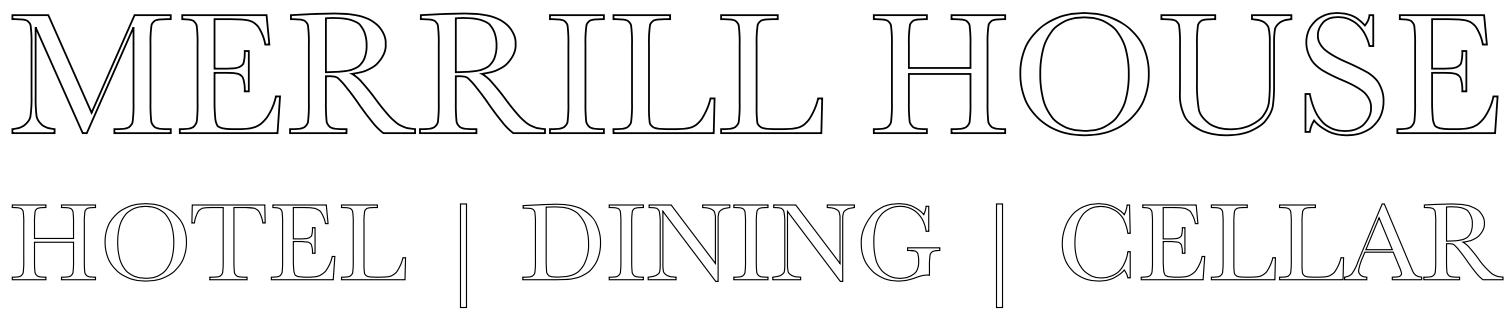 Employee Contact InformationName: ___________________________________________________Date of Birth: _____________________________________________Email: ___________________________________________________Phone Number: ____________________________________________Street Address: _____________________________________________City/Town: ______________________Postal Code: ______________________Province: ________________________Emergency Contact Name: ____________________________________Relation: __________________________________________________Phone Number: _____________________________________________For communication between departments and staff we use the application called Whatsapp. This is a data-based application used for messaging. You will need to download this application on your phone- Once you have downloaded please let your manager know and we will add you to the Merrill House employee chat. This is not a group chat but rather a place for the owner and managers to relay important information pertaining to the hotel and restaurant operations.